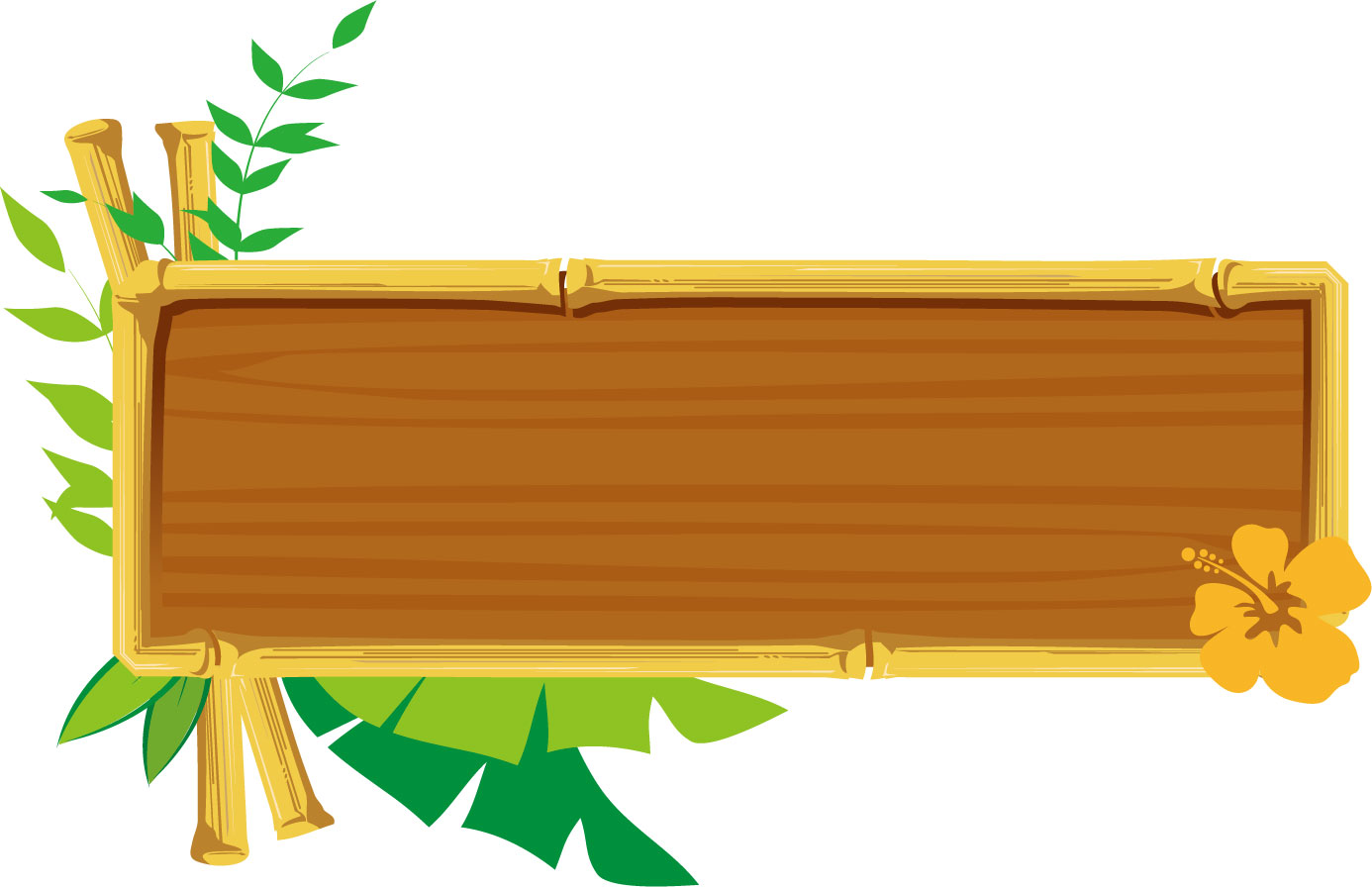 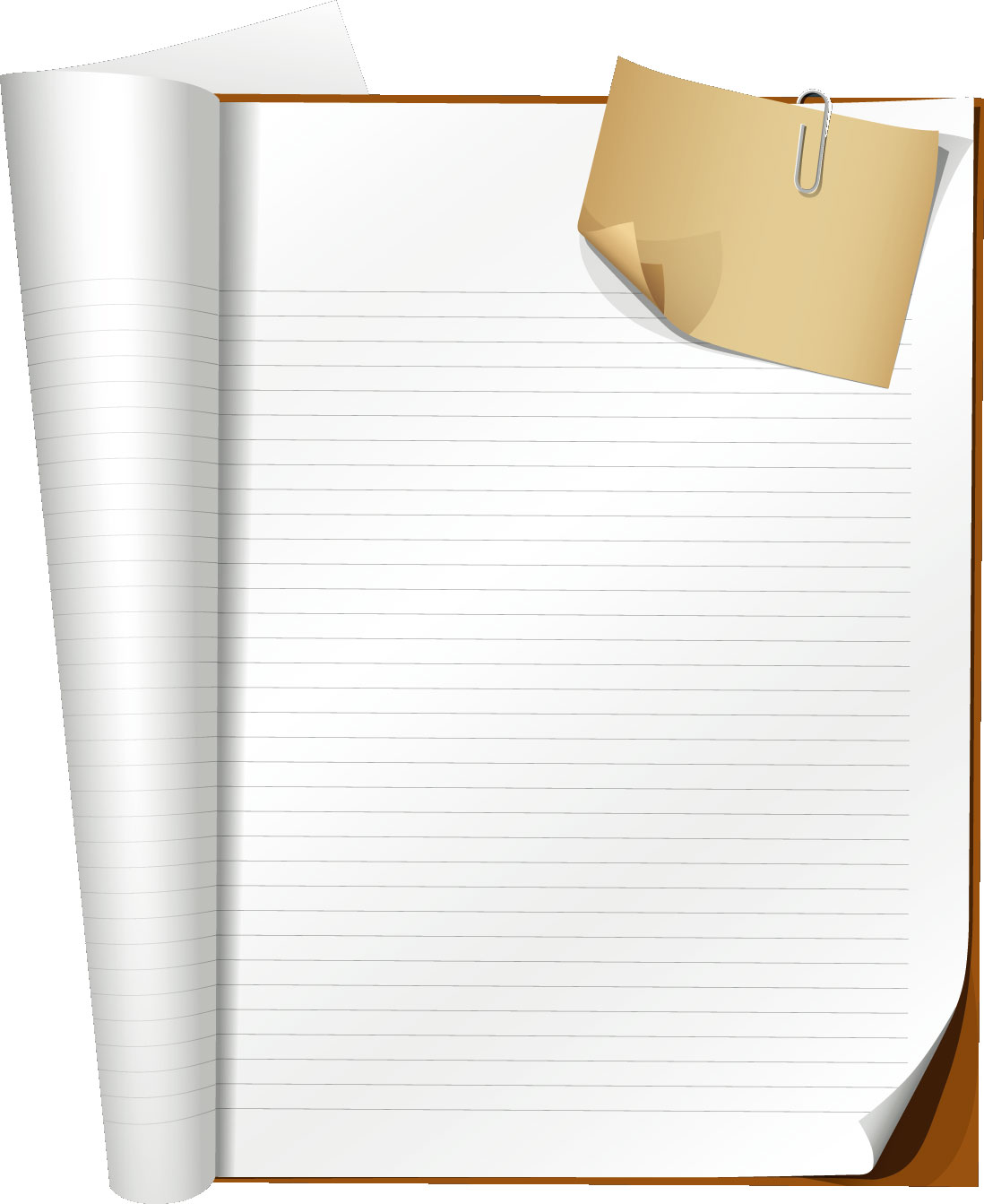 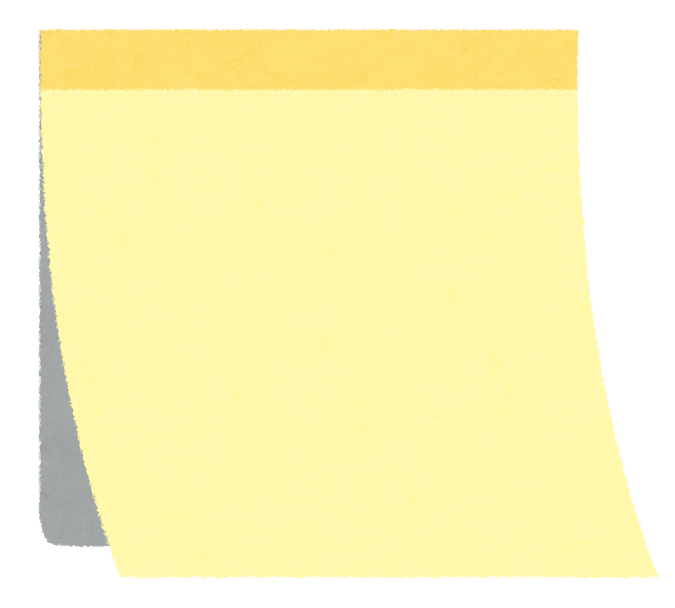 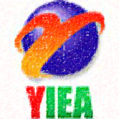 国際活動フェスティバル2015～山口から！？～ボランティア参加申込書申込先：（公財）山口県国際交流協会　　　　　　ＴＥＬ　　　０８３－９２５－７３５３　ＦＡＸ　　　０８３－９２０－４１４４　 Eメール　　yiea@yiea.or.jp申込締切：12月13日（土）ふりがな氏　　名年　　齢　　　　　　　　　　　　　歳性　　別どちらかを○で囲んでください　→　　　　男性　　　・　　女性　　　住　　所〒　　　－　　　　　電話番号携帯電話：昼間に連絡がとれる番号：Eメール活動可能日活動できる日を○で囲んでください１　前日　1月24日（土）　　　　　２　当日　1月25日（日）得意なことあなたの得意なことを○で囲んで教えてください！（複数回答可）１　体を動かしたい２　人と話すことや、子どもが好き３　日常会話程度の外国語が話せる（言語：　　　　　　　　　　　）４　ファッションに興味がある５　なんでもやってみたい６　その他（　　　　　　　　　　　　　　　　　　　　　　　　　）学校名又は所属団体名※特にない場合は無記入備　　考